EMBARGO: NOT TO APPEAR IN PRINT OR ONLINE BEFORE MONDAY, MAY 28, 2018, at 6am CEST / 12am EDT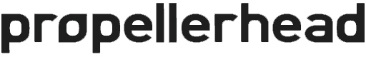 Korg and Propellerhead Partner to Offer Reason Lite for FreeKorg customers will now receive Reason Lite and the new Drum Sequencer free with select products, offering a powerful and intuitive music creation experience Stockholm, Sweden, May 28, 2018 – Korg and Propellerhead Software today announced a new partnership to offer Reason Lite for free with the purchase of select Korg hardware controllers. In addition to Reason’s acclaimed music creation workflow, Reason Lite offers an assortment of legendary instruments and effects, essential recording tools, and studio-grade mixing tools. For a limited time, Korg customers who download Reason Lite can also download the new Propellerhead Drum Sequencer device for free from the Propellerhead Shop (valued at $69) until June 13, 2018.“We are thrilled to partner with Korg, one of the industry’s most exciting and innovative electronic instrument manufacturers,” said Mattias Häggström Gerdt, Propellerhead Product Manager. “In addition to accessing Reason’s famous workflow and some of the best-sounding instruments and effects we’ve ever created, Korg owners will also be able to download the new Propellerhead Drum Sequencer, which makes beat creation in Reason incredibly fast and fun.”Reason Lite offers many of the same instruments, effects, and recording and mixing tools as the full version of Reason 10, with eight available instrument/audio tracks. Reason Lite is available for free with the purchase of select Korg hardware products, including microKEY Air, microKEY2, nanoKEY Studio, nanoKONTROL Studio, nanoKEY2, nanoPAD2, nanoKONTROL2, TRITON tactile, Taktile and microkey. Customers who previously registered qualified Korg products will instantly receive access to a Reason Lite registration and license code via their Korg account.Reason Lite customers can upgrade to the full version of Reason 10 at a reduced price to access unlimited tracks, the full set of features, instruments, effects and an expanded sound library.Photo file: key_reason_lite_for_KSB.JPGPhoto caption: Korg and Propellerhead Software have announced a new partnership to offer Reason Lite for free with the purchase of select Korg hardware controllers. About Propellerhead SoftwareFormed in 1994, Propellerhead Software is a privately owned company based in Stockholm, Sweden. Renowned for its musician-centric approach, Propellerhead has created some of the world’s most innovative music software applications, interfaces and technology standards. Musicians, producers and the media have praised Figure, Reason, ReCycle and ReBirth applications for being inspiring, great sounding and of impeccable quality. Technologies such as ReWire and the REX file format are de-facto industry standards, implemented in all major music software. Today, Propellerhead’s products are used all over the world by hundreds of thousands of professionals and enthusiasts for all kinds of music making. http://www.propellerheads.se Press contactsFor further information, please contact our press representative:Ed James
ed@clynemedia.comFor online press releases, high-resolution images and other media resources, please go to www.propellerheads.se/press. 